Technické informace Aerosol-Art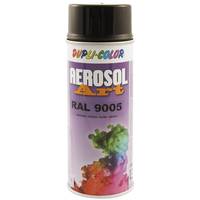 Pro víceúčelové použití. Speciální sprej systém, který je dokonce využívaný i známými graffiti umělci. Široká škála nejprodávanějších barev odpovídající RAL odstínům. Také dostupný jako bezbarvý lak. Vhodný na dřevo, kov, papír, sklo nebo tvrdé plasty, stejně tak jako na textilie. Také aplikovatelný na  beton a přírodní kámen.Dostupné odstíny/Objednací číslaBezpečnostní list 1Krok za krokemVšeobecné informaceKvalita a vlastnostiVysoce kvalitní nitro-kombi lakVelmi dobré krytíVynikající přilnavost na mnoha površíchDobrý průtok, hladký povrchRychleschnoucíVhodný pro vnitřní a venkovní aplikaceLeštitelný povrchOdolný vůči povětrnostním vlivům, světlu a UV zářeníOdolný vůči poškrábání, otřesu a nárazu Fyzikální a chemické vlastnostiZáklad pojiva: nitro-kombiBarva: různorodáZápach: rozpouštědloStupeň lesku (při úhlu měření 60° podle DIN 67530):
lesklý: 80 jednotek lesku
saténový: 30-35 jednotek lesku
matný: 5-10 jednotek leskuÚčinnost:
V závislosti na konzistenci a barvě podkladu:
400 ml je dostačující přibližně pro 0.8-1.5 m² v závislosti na barvěDoba schnutí (při 20°C, 50% relativní vlhkost vzduchu):
Odolný proti prachu: přibližně po 10 minutách
Nelepivý: přibližně po 15 minutách
Suchý na dotek: přibližně po 30 minutách
Vytvrzený: přibližně po 2 hodinách
Lze vyleštit přibližně po 24 hodinách
Doba závisí na okolní teplotě, vlhkosti vzduchu a tloušťce aplikovaného nátěru. Teplotní odolnost: až do 80°CStabilita při skladování:
10 let za předpokladu poskytnutých vhodných skladovacích prostor (=10°-25°C, relativní vlhkost vzduchu max. 60%)Velikost: aerosol, maximální objem 400 mlŽivotní prostředí a etiketyŠetrné k životnímu prostředí: Výrobky MOTIP DUPLI jsou 100% bez obsahu těžkých kovů. Víčka a obaly jsou vyrobeny z recyklovatelných materiálů.

Odstraňování odpadu:Odpady směsi a znečištěné obaly odstraňujte jako nebezpečný odpad. Vyčištěné obaly je možné předávat k recyklaci. 

Značení obalů: Všechny produkty společnosti MOTIP DUPLI jsou v souladu s aktuálními předpisy ČR a EU, které se týkají značení obalů. Jedná se o aktuální verze následujících předpisů:  Zákon č. 350/2011 Sb. o chemických látkách a chemických směsích a o změně některých zákonů (chemický zákon).Nařízení Evropského parlamentu a Rady (ES) č. 1272/2008 o klasifikaci, označování a balení látek a směsí (CLP).Nařízení vlády č. 194/2001 Sb., kterým se stanoví technické požadavky na aerosolové rozprašovače (v případě pokud se jedná o aerosol)Směrnice č. 75/324/EHS (ADD) – pokud se jedná o aerosolBezpečnostní listy pro produkty společnosti MOTIP DUPLI jsou v souladu s nařízením REACH 1907/2006/ES, čl. 31, příloha č. II. Návod k použití"Většina sprejů DUPLI-COLOR mají takzvaný pojistný kroužek, nebo ochranné víčko, aby se zabránilo neoprávněnému použití. Viz odpovídající rady na víčku nebo na etiketě. Před použitím si pečlivě přečtěte a dodržujte varovné texty na etiketě!"AplikacePovrch musí být čistý, suchý a bez mastnoty.Odstraňte zbytky starého nátěru a rzi, poté povrch zbruste a naneste základový lak, pokud je to nutné. Nechte 1 - 2 hodiny zaschnout. Na plastové díly použijte DUPLI-COLOR základ na plasty.Zakryjte plochy, které si nepřejete natírat. Před použitím nádobku důkladně protřepejte po dobu 3 minut.Otestujte sprej na nenápadném místě pro kontrolu shody barev a kompatibility laku.Naneste několik tenkých vrstev ze vzdálenosti přibližně 25 cm.Nepoužívejte na syntetické nátěry!